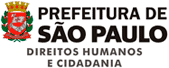 Grande Conselho Municipal do Idoso - GCMI, no uso de suas atribuições que lhe são conferidas pela LEI MUNICIPAL Nº 11.242/9/92, com a disposição do seu REGIMENTO INTERNO, transcreve abaixo 2ª Reunião da Assembléia Geral - gestão (2018-2020).Aos dois dias do mês de outubro de dois mil e dezoito no auditório da Câmara Municipal de São Paulo, situada no viaduto Jacareí, 100, e com quórum suficiente realizou-se a segunda reunião da nova gestão 2018-2020, conforme livro de presença. A presidente, Marly Feitosa, iniciou com saudações como também as demais integrantes da Secretaria Executiva. Em seguida, é convidada a conselheira, Prudenciana Martins, para representar a região Leste devido à ausência justificada da conselheira Vogal, Deise Achilles. Na sequência ocorre a leitura da ata anterior, a qual foi aprovada por unanimidade. A presidente propõe aos presentes um breve relato sobre o seminário: “A Importância do voto da Pessoa Idosa nas Eleições de . Continua esclarecendo que o tema foi promovido pela Comissão Especial dos Direitos da Pessoa Idosa da OAB- SP. A mesma relata que o evento contou com vários expositores notáveis. O Dr. Luís Silva Moreira, que iniciou sua fala sobre o Ano de Valorização da Pessoa Idosa, e alerta que mesmo a pessoa idosa tendo o direito do voto facultativo ao completar 70 anos, sua participação nas urnas pode vir a decidir uma eleição, o mesmo também menciona que a pirâmide etária prevê o numero significativo de pessoas idosas em 2027, e que conforme o SEAD temos hoje, 147 milhões de votantes sendo aproximadamente, dentre esses, 9% de população idosa. Na continuidade nos informa sobre a fala do expositor, Jefferson Moreira de Carvalho, que disse: “a pessoa idosa ainda pode influenciar muito, e que o voto de São Paulo faz a diferença”. O conselheiro, Donato Rodrigues, reforça e esclarece que se votar em um candidato é válido. A conselheira, Akiko Akiyama, diz que nós podemos decidir as eleições. O conselheiro, Remo Cherubin, sugere que não votemos para reeleger e sim em novas propostas. A Sra. Maria Batistela, relata que ela e Celia Bicudo foram a vários fóruns sensibilizar as pessoas idosas sobre a importância do voto. O conselheiro, Francisco Miguel, se refere ao número de votos nas eleições do GCMI (2000), e que não houve divulgação nos Núcleos de Convivência das Pessoas Idosas (NCI) e nas macro regiões e que está realizando uma pesquisa, e nos informa que só os NCIs têm aproximadamente 12 mil freqüentadores(as). O Sr. Francisco Mosak, inicia dizendo que nunca exigimos dos vereadores que nos trouxessem suas propostas, ele menciona também que todas as solicitações protocoladas nesta casa executiva pelos representantes da região Sul não obtiveram retorno. E solicita que a nova Executiva do GCMI seja mais ativa nas cobranças junto aos vereadores. O Sr. Edvaldo dos Santos inicia dizendo que o nosso direito ao uso de transporte é pela porta lateral e na continuidade se refere que a efetivação da saúde da pessoa idosa baseia-se na Política Nacional, Lei 8.842. O Sr. Plácido, região Sul se refere ao NCI. Questiona dizendo: “O que está acontecendo? A Prefeitura Municipal está tratando a Pessoa Idosa como objeto”.Informes:A conselheira, Prudenciana Martins, convida a todos(as) para o evento a ser realizado no dia 10/10/2018, o tema será: Apresentação das Políticas Públicas para pessoa idosa no território de São Mateus com a participação dos serviços públicos locais: HGMS, SAS, PAI, UBS, URSI. Local: Av. Mateo Bei, 1.055 das 08h00 às 12h00.A conselheira, Maria do Rosária, convida para o Baile no Clube Juventus a ser realizado no dia 09/10/2018 e para reunião do Fórum da Pessoa Idosa Tucuruvi- Santana a ser realizado dia 05/10/2018 das 14h00 às 16h00.Evento a pedido do colegiado leste no dia 05/10/2018: Casa de Cultura da Penha concentração no Shopping Penha. O músico, José Pedro da Silva, agradece por ter exposto suas melodias no inicio da presente reunião.A Conselheira 1ª Secretária, Maria Aparecida, convida a todos(as) para a 13ª edição da Feira da Cidadania a ser realizada nos dias 4 e 5 de outubro.A Conselheira, Terezinha Bezerra, conta que após eleição foi agradecer os votos recebidos e informa que tem Núcleo que não tem recurso da Prefeitura, os quais não são reconhecidos pelo GCMI e órgãos públicos. A Sra. Maria do Socorro Alves, comunica aos presentes seu retorno às atividades e nas reuniões. O conselheiro, Olavo de Almeida, comunica que entregaram aos candidatos as necessidades da região Leste para inserir no orçamento como também protocolou o pedido na Câmara Municipal. E informa aos presentes sobre a importância de acompanharmos o Orçamento Público e as Audiências. A conselheira, Neide Martins, relata que não somos obrigados a fazer biometria e que precisamos rever a situação.Nada mais a discutir, deu-se por encerrada a assembléia geral.